/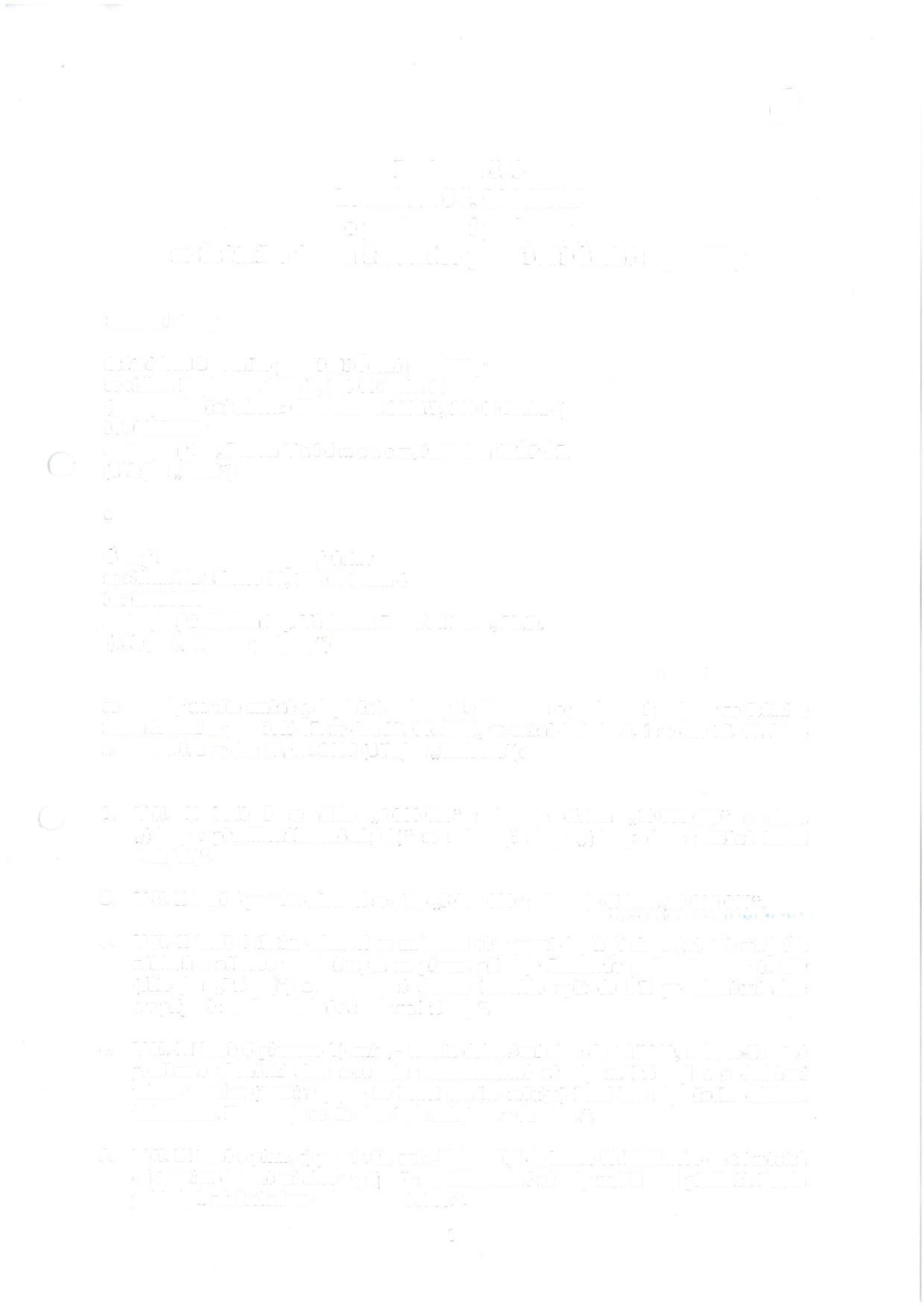 Dodatek č. 3ke smlouvě č. 03461022o poskytnutí podporyze Státního fondu životního prostředí České republikySmluvní stranyStátní fond životního prostředí České republikyse sídlem Kaplanova 1931/1, 148 00 Praha 11( korespondenční adresa: Olbrachtova 2006/9, 140 00 Praha 4)IČ: 00020729zastoupený lng. Petrem V a 1 d m a n e m, ředitelem SFŽ P ČR(dále jen ..Fond” )aČeský  hydrometeorologický ústavse sídlem Na Š abatce 17, 143 06 Praha 41Č: 00020699zastoupený ředitelem  lng. Václavem.1 .D v o ř á k e m,  Ph.DI.(dále jen ,.příjemce podpory” )se dohodly na této změně a doplnění smlouvy č. 03461022 o poskytnutí podpory ze Státního fondu životního prostředí ČR ze dne 27. 06. 2011, ve znění dodatku č.  1 ze dne 17. 07. 2014 a dodatku č. 2 ze dne 19. 02. 2015 (dále jen ..Smlouva” ):1.   V čl.  11  bodě   3   se   číslo  ..5 000 000”     nahrazuje   číslem  ..10 000 000“     a   slova„(slovy  :  pětmilionúkorunčeských)”   se  nahrazují  slovy  „(slovy:  deset  miliónů  korunčeských)”.V čl. 11 bodě 4 prvním odstavci se číslo „5 000 000"", .nahrazuje číslem ,.10 000 000".V čl. 11 bodě 4 třet ím odstavci se na konec věty první doplňují slova „včetně režijních nákladů a nákladů vynaložených na převoz přístroje Brewerův spektrofotometr č. 199 (dále  jen  „Přístroj” )   z Argentinské  stanice   Marabio   zpět  do  ČR  po   ukončení  akce a v případě neodstranitelné závady na Přístroji” .V čl. Ill bodě 5 písmeno b) zní: .,- termín dokončení akce do 12/2019, nebude-li nutné předčasné ukončení akce z důvodu neodstranitelné závady na Přístroji a  o  dodržení tohoto termínu ( termín uplyne ke konci daného měsíce) Fond bez zbytečného odkladu informovat. Konstatuje se. že akce byla zahájena v 01/2011.” .V čl. III bodě 5 písm. c) první věta zní: „Nejpozději do konce 03/2020 nebo do t ří měsíců od termínu dokončení akce v případě neodstranitelné závady na Přístroji předložit Fondu poklady k závěrečnému vyhodnocení akce.” .IrV čl . IV bodě 8 druhém odstavci se na konci textu doplň ují slova:..v r. 2015 ve výši  1 000 000 Kč dotace,v r. 2016 ve výši 1 000 000 Kč dotace,v r. 2017 ve výši  1 000 000 Kč dotace,v r. 2018 ve výši  1 000 I000 Kič Idotace,v r. 2019 ve výši  1 000 000 Kč dotace.".V č l. IV bodě 8 sedmém odstavci se na konci textu doplňují slova:..v r. 2015 uhradí z vlastních zdrojů 100 000 Kč, v r. 2016 uhradí z vlastních zdrojů 100 000 Kč, v r. 2017 uhradí z vlastních zdrojů 100 000 Kč, v r. 2018 uhradí z vlastních zdrojů 100 000 KIč,v ro. 2019 uhradí z vlastních zdrojů 100 000 Kč.“ .Ostatní ustanovení Smlouvy se nemění.Tento  dodatek   byl  vyhotoven  a  podepsán  ve  dvou  exemplářích,      z  nichž  každý  máplatnost originálu. Každá smluvní strana obdrží jeden exemplář.V:	V Praze dne:dne:' juzástupce příjemce podpory	zástupce Hondu*.  r% fk2i.	-